Sympathy Letter for Natural DisasterFrom,Patricia J Valdez 1060 Monroe Avenue FloridaDate: 27 July 2020 To,Jeannette M Carroll,1457 Pinnickinick Street WashingtonDear Jeannette,I was deeply shocked and saddened to hear about your loss in the recent earthquake that has caused such destruction. I know it must be difficult for you, and I want you to know that you are in my thoughts and prayers.Please accept my deepest sympathy for your loss. You can always let me know if you need any support.Sincerely, Patricia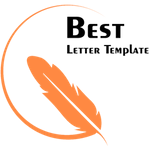 